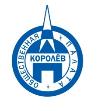 Общественная палата
    г.о. Королёв МО                ул.Калинина, д.12/6Акт
осмотра санитарного содержания контейнерной площадки (КП) 
согласно новому экологическому стандартуМосковская обл. «09» апреля 2021 г.г.о.Королев, мкр- н Юбилейный, ул. М.М.Глинкина, д.2. (адрес КП)Комиссия в составе:  Кошкиной Любови Владимировны -  председателя комиссии,                      Сильянова Тамара Александровна – член комиссии,По КП г.о. Королев,_ мкр- н Юбилейный, ул. М.М.Глинкина, д.2.Результаты осмотра состояния КП комиссиейПрочее /примечания:Мобильная группа муниципальной Общественной палаты продолжает следить за качеством оказываемых услуг по вывозу отходов из жилого сектора. Сегодня была проверена контейнерная площадка (КП) по адресу ул. 50 лет ВЛКСМ, д.4б;Контрольные мероприятия показали: КП соответствует требованиям действующего законодательства, содержится в хорошем состоянии, график вывоза мусора не нарушен.Замечания не выявлены.Подписи: 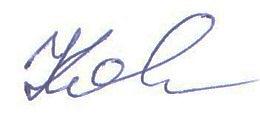 Кошкина Л.В. 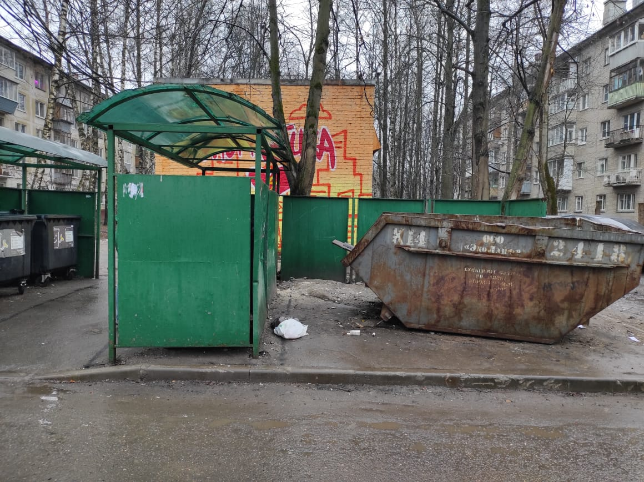 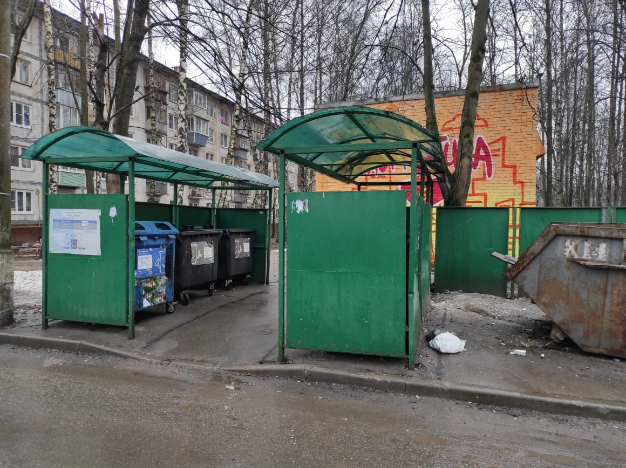 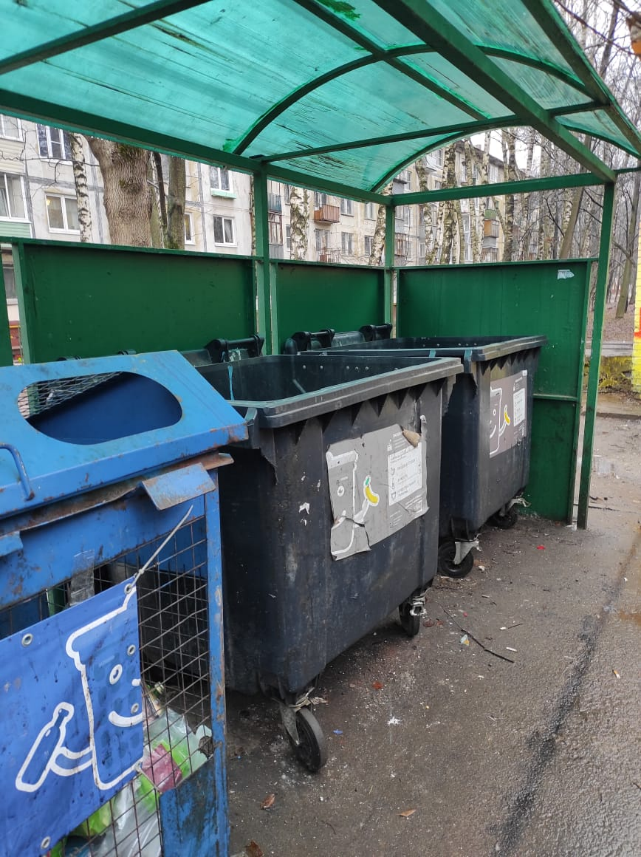 №Критерии оценки контейнерной площадкиБез нарушенийНарушения1Наполнение баков+2Санитарное состояние+3Ограждение с крышей (серые баки под крышей) +4Твёрдое покрытие площадки+5Наличие серых/синих контейнеров (количество)5/16Наличие контейнера под РСО (синяя сетка)17График вывоза и контактный телефон+8Информирование (наклейки на баках как сортировать)+9Наличие крупногабаритного мусора+